       MARLDON PARISH COUNCIL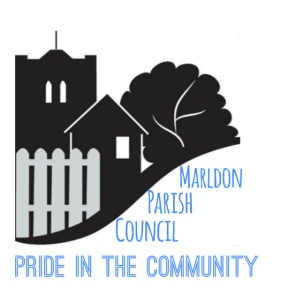 FULL COUNCIL MEETING – MONDAY 8th MARCH 2021 @ 7.15pmPlease note under the Openness of Local Government Bodies Regulations 2014 this meeting has been advertised as a ‘virtual’ Meeting as permitted by the Local Authorities (Coronavirus) (Flexibility of Local Authority Police and Crime Panel Meetings) (England and Wales) Regulations 2020 No.392.  Dear Councillors, You are hereby summoned to attend a Meeting of Marldon Parish Council on MONDAY 8th March  2021 @ 7.15pm –Councillors ONLY - please sign in by 7.00pm if possible, to ensure we can address any technical issues prior to the start of the meeting.  PUBLIC FORUM  7.15pm to 7.30pmPlease also note, the new Virtual Meeting & Public Forum Protocol will be in operation at this meeting: NEW PROTOCOL - QUESTIONS TO BE RECEIVED BY THE CLERK NO LATER THAN 5pm on Thursday 11th February 2021 – no questions will be taken from the floor.AGENDA:(Chairman to call the meeting proper)1.     Apologies2.     Declaration of Interest3.     Chairman’s Comments4.     Approval of the Minutes of 15th February 2021 5.     Torfield Play Park Update:  The Chairman/The Clerk6.     Public Works Loan Update:  7.     The Newsletter Update: The Clerk8.     Jubilee Meadow: Sheds – Health & Safety Issue9.     TRAYE/Moorview Traffic Calming: Cllr. Clarke10.   Clerk’s Report: Monthly Finance update & payments /Correspondence/Allotments/Misc 11.  Planning Applications received:  Please check online for further details using the reference numbers below and insert into the SHDC Planning Portal. Reference: 	0154/21/HHO Oakwood House – three garage READVERTISEMENT now to include dormer for office spaceReference:    0365/21/ARC Compton Holt – Glamping Site reserved by conditions 4 and 6 of Planning Consent 2930/17/FUL12. COMPTON Report: Cllr. OliphantSuspend Standing Orders13. County Report/District Report – 3 minutes per Councillor. (Cllr. Hawkins/Cllr. Pennington)Reinstate Standing Orders14. CONFIDENTIAL MATTERS. The public/Press will be asked to leave the meeting at this point.15. Date of Next Meeting:  Monday 12th April 2021 with Emergency Plan running alongside in the interim.Susie WattParish Clerk (the Proper Officer) & Responsible Financial OfficerDate: 2nd March 2021ZOOM ACCESS DETAILS:Topic: MARLDON PARISH COUNCIL MEETINGTime: Mar 8, 2021 07:00 PM LondonJoin Zoom Meetinghttps://zoom.us/j/92240776988?pwd=a0drQmF3V3NiMTBQTW9jT1VmelNkQT09Meeting ID: 922 4077 6988Passcode: 924498